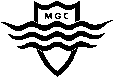 INSTRUMENTAL MUSIC AT MELBOURNE GIRLS’ COLLEGE   Instrumental Music lessons are available at Melbourne Girls' College. Instrumental Music is a Co-curricular activity that attracts compulsory fees. Lessons consist of small groups for all instruments except Piano. Groups consist of up to 3 students however students can opt for individual music tuition for an additional fee. Individual music tuition is recommended for senior students and students undertaking AMEB examinations.Piano students MUST learn on an individual basis.The following instruments are offered: Orchestral/Band Instruments: Flute, Clarinet, Saxophone, Trumpet, Trombone, Violin, Viola, Cello, Drum Kit.                                                                                                                              Contemporary Popular Instruments: Contemporary Voice, Classical Voice, Guitar (Acoustic & Electric), Bass Guitar & Piano. FEE SCHEDULE FOR INSTRUMENTAL MUSIC                            Group Lessons Tuition Fee: 		$800 per year; $400 half year if starting in Semester 2.                                                                Individual Lessons Tuition Fee: 		$1250 per year, $625 half year if starting in Semester 2The prices quoted above are for a one annual payment of tuition only.Please Note:				Fees are non-refundable. Your daughter’s participation in the program will be reliant on the paymentsbeing on or before the due date. Payment can be made by cash, cheque, credit card or BPAY. Credit card payments can be made over the phone.If you wish to discuss payment, please contact rebecca.ashman@mgc.vic.edu.au Please find payment plan options attached. Lessons and Ensembles30 minute lessons are given on a rotating withdrawal system. Their lesson times will be scheduled on Compass. Students are withdrawn from their regular class at a different time each week, so that they do not regularly miss the same class. All efforts will be made to accommodate requests for individual lessons. Some negotiation may be required. Students are expected to participate in a weekly ensemble rehearsal in one of the college ensembles as part of their instrumental tuition.External Hire of instruments and Hire/Buy of InstrumentsFor advice regarding the hire of instruments please contact the instrumental music teacher or your local music store.General enquiries can be directed to the Instrumental Music Coordinator, Anne Corry email anne.corry@mgc.vic.edu.au or Ph: 9428 8955 (till end of 2019)Yours sincerely,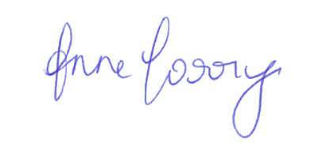 Ms Anne CorryInstrumental Music Co-ordinatorINSTRUMENTAL MUSIC APPLICATION FORM 2020(Please print)I would like my daughter: ___________________________________________   Year Level 2020:_________to learn a musical instrument in 2020.Playing experience? _______________________________________    AMEB Grade?: ______________Request for individual lesson          please tick (for any instruments other than Piano)Please list your daughter’s preference of instruments. (First preferences will be catered to as best as possible).1._______________________________________          2. _______________________________________I understand that payment is required immediately on acceptance into the music program is advised and that the fees are non-refundable.Parent / Guardian signature: ______________________________________________Date:_____________Email address:________________________________________________________________________Please return this, with payment, to the General Office.MELBOURNE GIRLS’ COLLEGE- CREDIT CARD PAYMENT SLIP 
Please return to the office with Expression Form by Tuesday 10th of December 2019.                                                                                      
PAYMENT PLAN OPTIONS-GROUP LESSONS $800.00 
With direct debits from elected credit card above. 
Please tick here to select this option                    Signature:   			INDIVIDUAL LESSONS $1,250.00
With direct debits from elected credit card above. 
Please tick here to select this option                    Signature:   			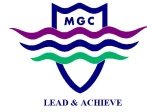 Melbourne Girls’ CollegeYarra Boulevard, Richmond  VIC  3121                                               Telephone: 9428 8955Melbourne Girls’ CollegeYarra Boulevard, Richmond  VIC  3121                                               Telephone: 9428 8955Melbourne Girls’ CollegeYarra Boulevard, Richmond  VIC  3121                                               Telephone: 9428 8955Melbourne Girls’ CollegeYarra Boulevard, Richmond  VIC  3121                                               Telephone: 9428 8955Melbourne Girls’ CollegeYarra Boulevard, Richmond  VIC  3121                                               Telephone: 9428 8955Melbourne Girls’ CollegeYarra Boulevard, Richmond  VIC  3121                                               Telephone: 9428 8955Melbourne Girls’ CollegeYarra Boulevard, Richmond  VIC  3121                                               Telephone: 9428 8955Melbourne Girls’ CollegeYarra Boulevard, Richmond  VIC  3121                                               Telephone: 9428 8955Melbourne Girls’ CollegeYarra Boulevard, Richmond  VIC  3121                                               Telephone: 9428 8955Melbourne Girls’ CollegeYarra Boulevard, Richmond  VIC  3121                                               Telephone: 9428 8955Melbourne Girls’ CollegeYarra Boulevard, Richmond  VIC  3121                                               Telephone: 9428 8955Melbourne Girls’ CollegeYarra Boulevard, Richmond  VIC  3121                                               Telephone: 9428 8955Melbourne Girls’ CollegeYarra Boulevard, Richmond  VIC  3121                                               Telephone: 9428 8955Melbourne Girls’ CollegeYarra Boulevard, Richmond  VIC  3121                                               Telephone: 9428 8955Melbourne Girls’ CollegeYarra Boulevard, Richmond  VIC  3121                                               Telephone: 9428 8955Melbourne Girls’ CollegeYarra Boulevard, Richmond  VIC  3121                                               Telephone: 9428 8955Melbourne Girls’ CollegeYarra Boulevard, Richmond  VIC  3121                                               Telephone: 9428 8955STUDENT’S NAME: …………………………………………………………………………………………………….STUDENT’S NAME: …………………………………………………………………………………………………….STUDENT’S NAME: …………………………………………………………………………………………………….STUDENT’S NAME: …………………………………………………………………………………………………….STUDENT’S NAME: …………………………………………………………………………………………………….STUDENT’S NAME: …………………………………………………………………………………………………….STUDENT’S NAME: …………………………………………………………………………………………………….STUDENT’S NAME: …………………………………………………………………………………………………….STUDENT’S NAME: …………………………………………………………………………………………………….STUDENT’S NAME: …………………………………………………………………………………………………….STUDENT’S NAME: …………………………………………………………………………………………………….STUDENT’S NAME: …………………………………………………………………………………………………….STUDENT’S NAME: …………………………………………………………………………………………………….STUDENT’S NAME: …………………………………………………………………………………………………….STUDENT’S NAME: …………………………………………………………………………………………………….STUDENT’S NAME: …………………………………………………………………………………………………….STUDENT’S NAME: …………………………………………………………………………………………………….STUDENT’S NAME: …………………………………………………………………………………………………….STUDENT’S NAME: …………………………………………………………………………………………………….STUDENT’S NAME: …………………………………………………………………………………………………….PAYMENT FOR:  Music Lessons  PAYMENT FOR:  Music Lessons  PAYMENT FOR:  Music Lessons  PAYMENT FOR:  Music Lessons  PAYMENT FOR:  Music Lessons  PAYMENT FOR:  Music Lessons  PAYMENT FOR:  Music Lessons  PAYMENT FOR:  Music Lessons  PAYMENT FOR:  Music Lessons  PAYMENT FOR:  Music Lessons  PAYMENT FOR:  Music Lessons  PAYMENT FOR:  Music Lessons  PAYMENT FOR:  Music Lessons  PAYMENT FOR:  Music Lessons  PAYMENT FOR:  Music Lessons  PAYMENT FOR:  Music Lessons  PAYMENT FOR:  Music Lessons  PAYMENT FOR:  Music Lessons  PAYMENT FOR:  Music Lessons  PAYMENT FOR:  Music Lessons  AMOUNT: AMOUNT: AMOUNT: AMOUNT: AMOUNT: AMOUNT: AMOUNT: AMOUNT: AMOUNT: AMOUNT: AMOUNT: AMOUNT: AMOUNT: AMOUNT: AMOUNT: AMOUNT: AMOUNT: AMOUNT: AMOUNT: AMOUNT: CVC:………….CARD DETAIL: Name……………………………………………………………CVC:………….CARD DETAIL: Name……………………………………………………………CVC:………….CARD DETAIL: Name……………………………………………………………CVC:………….CARD DETAIL: Name……………………………………………………………CVC:………….CARD DETAIL: Name……………………………………………………………CVC:………….CARD DETAIL: Name……………………………………………………………CVC:………….CARD DETAIL: Name……………………………………………………………CVC:………….CARD DETAIL: Name……………………………………………………………CVC:………….CARD DETAIL: Name……………………………………………………………CVC:………….CARD DETAIL: Name……………………………………………………………CVC:………….CARD DETAIL: Name……………………………………………………………CVC:………….CARD DETAIL: Name……………………………………………………………CVC:………….CARD DETAIL: Name……………………………………………………………CVC:………….CARD DETAIL: Name……………………………………………………………Expiry Date: ……………..
Expiry Date: ……………..
Expiry Date: ……………..
Expiry Date: ……………..
Expiry Date: ……………..
Expiry Date: ……………..
Once placement confirmed in program, payment will be processed. $300.00Monday 2nd March, 2020$300.00Friday 27th March, 2020$200.00Once placement confirmed in program, payment will be processed.$387.50Wednesday 1st January, 2020$287.50Wednesday 29th January, 2020$287.50Wednesday 26th February, 2020$287.50